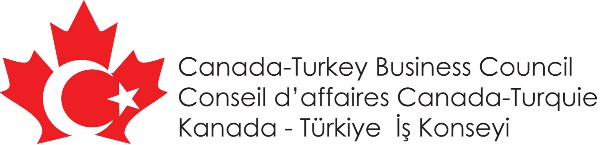 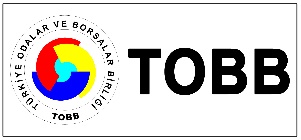 TURKISH-CANADIAN BUSINESS FORUMANKARA, TOBB HEADQUARTERS15 NOVEMBER 2019DRAFT AGENDATURKISH-CANADIAN BUSINESS FORUMANKARA, TOBB HEADQUARTERS15 NOVEMBER 2019DRAFT AGENDATURKISH-CANADIAN BUSINESS FORUMANKARA, TOBB HEADQUARTERS15 NOVEMBER 2019DRAFT AGENDATURKISH-CANADIAN BUSINESS FORUMANKARA, TOBB HEADQUARTERS15 NOVEMBER 2019DRAFT AGENDATURKISH-CANADIAN BUSINESS FORUMANKARA, TOBB HEADQUARTERS15 NOVEMBER 2019DRAFT AGENDATURKISH-CANADIAN BUSINESS FORUMANKARA, TOBB HEADQUARTERS15 NOVEMBER 2019DRAFT AGENDA10.00 – 16.00BUSINESS OPPORTUNITIES BETWEEN TURKEY AND CANADABUSINESS OPPORTUNITIES BETWEEN TURKEY AND CANADABUSINESS OPPORTUNITIES BETWEEN TURKEY AND CANADA10.00Transfer from Mövenpick to TOBBTransfer from Mövenpick to TOBBTransfer from Mövenpick to TOBB10.00 - 10.30RegistrationVenue: TOBB Sosyal Tesisler Hall No: 1-2-3, 3rd FloorRegistrationVenue: TOBB Sosyal Tesisler Hall No: 1-2-3, 3rd FloorRegistrationVenue: TOBB Sosyal Tesisler Hall No: 1-2-3, 3rd Floor10.30 – 10.45Opening remarks:Mr. Cihat Lokmanoglu, Board Member of TOBBMr. Brahim Achtoutal, Consul General of Canada in İstanbulHon. Gar Knutson, PC, Chair of Canadian Turkey Business CouncilOpening remarks:Mr. Cihat Lokmanoglu, Board Member of TOBBMr. Brahim Achtoutal, Consul General of Canada in İstanbulHon. Gar Knutson, PC, Chair of Canadian Turkey Business CouncilOpening remarks:Mr. Cihat Lokmanoglu, Board Member of TOBBMr. Brahim Achtoutal, Consul General of Canada in İstanbulHon. Gar Knutson, PC, Chair of Canadian Turkey Business Council10.45-11.30Plenary Session:Introduction of the Participants “Bilateral Economic Relations Between Turkey and Canada:”                       Hasan Kocasoy, Trade Counsellor of Turkish Embassy in Ottawa.“Investment Climate Reform Program and Investment Incentives of Turkey”, Can Gürlek, Expert,Ministry of Industry and Technology of TurkeyPlenary Session:Introduction of the Participants “Bilateral Economic Relations Between Turkey and Canada:”                       Hasan Kocasoy, Trade Counsellor of Turkish Embassy in Ottawa.“Investment Climate Reform Program and Investment Incentives of Turkey”, Can Gürlek, Expert,Ministry of Industry and Technology of TurkeyPlenary Session:Introduction of the Participants “Bilateral Economic Relations Between Turkey and Canada:”                       Hasan Kocasoy, Trade Counsellor of Turkish Embassy in Ottawa.“Investment Climate Reform Program and Investment Incentives of Turkey”, Can Gürlek, Expert,Ministry of Industry and Technology of Turkey11.30 – 13.30B2B MeetingsVenue:  TOBB Sosyal Tesisler Hall 3rd FloorB2B MeetingsVenue:  TOBB Sosyal Tesisler Hall 3rd FloorB2B MeetingsVenue:  TOBB Sosyal Tesisler Hall 3rd Floor11.30-11.40Q&AQ&AQ&A11.40-14.30LunchVenue: TOBB Sosyal Tesisler Hall 3rd FloorLunchVenue: TOBB Sosyal Tesisler Hall 3rd FloorLunchVenue: TOBB Sosyal Tesisler Hall 3rd Floor14.30-16.00High Level Meeting in Ministry of Industry and Technology (tbc)High Level Meeting in Ministry of Industry and Technology (tbc)High Level Meeting in Ministry of Industry and Technology (tbc)16.00ClosureClosureClosure16.00Transfer from the Ministry to AirportTransfer from the Ministry to AirportTransfer from the Ministry to Airport